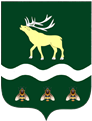 АДМИНИСТРАЦИЯЯКОВЛЕВСКОГО МУНИЦИПАЛЬНОГО ОКРУГА ПРИМОРСКОГО КРАЯ ПОСТАНОВЛЕНИЕ Об утверждении административного регламента предоставления муниципальной услуги «Направление уведомления о планируемом сносе объекта капитального строительства и уведомления о завершении сноса объекта капитального строительства» на территории Яковлевского муниципального округа В целях обеспечения информационной открытости деятельности органов местного самоуправления Яковлевского муниципального округа и реализации плана перевода массовых социально значимых услуг (сервисов) в электронный формат, в соответствии с  Градостроительным кодексом Российской Федерации, Федеральными законами от 06.10.2003 № 131-ФЗ «Об общих принципах организации местного самоуправления в Российской Федерации», от 27.07.2010    № 210-ФЗ «Об организации предоставления государственных и муниципальных услуг», с постановлением Администрации Яковлевского муниципального района от 27.11.2015 № 403-нпа «Об организации предоставления государственных и муниципальных услуг», с постановлением Администрации Яковлевского муниципального района от 18.05.2022 № 257-НПА «Об утверждении Порядка разработки и утверждения административных регламентов предоставления  муниципальных услуг», руководствуясь Уставом Яковлевского муниципального округа, Администрация  Яковлевского муниципального округаПОСТАНОВЛЯЕТ:Утвердить прилагаемый административный регламент предоставления муниципальной услуги «Направление уведомления о планируемом сносе объекта капитального строительства и уведомления о завершении сноса объекта капитального строительства».          2. Руководителю аппарата Администрации Яковлевского муниципального округа (Сомова О.В.) обеспечить  публикацию настоящего постановления в газете «Сельский труженик» и  на официальном сайте Яковлевского муниципального округа в сети Интернет.3. Контроль  исполнения  настоящего постановления возложить на первого заместителя главы Администрации Яковлевского муниципального округа.          4. Настоящее постановление вступает в законную силу с момента его официального опубликования.Глава Яковлевского  муниципального  округа                                                                           А.А. КоренчукУТВЕРЖДЕН	                                                                                                              постановлением АдминистрацииЯковлевского муниципального округаот                         №             - НПААдминистративный регламент
предоставления муниципальной услуги
«Направление уведомления о планируемом сносе объекта капитального строительства и уведомления о завершении сноса объекта капитального строительства» на территории Яковлевского                                                               муниципального округа Приморского краяРаздел I. Общие положения1.1. Административный регламент предоставления муниципальной услуги "Направление уведомления о планируемом сносе объекта капитального строительства и уведомления о завершении сноса объекта капитального строительства" (далее - Регламент) разработан в целях повышения качества и доступности предоставления муниципальной услуги, определяет стандарт, сроки и последовательность действий (административных процедур) при осуществлении полномочий по предоставлению муниципальной услуги Администрацией Яковлевского муниципального округа. Административный регламент регулирует отношения, возникающие при оказании следующих подуслуг:
         а) направление уведомления о сносе объекта капитального строительства;
         б) направление уведомления о завершении сноса объекта капитального строительства.1.2. Заявителями на получение муниципальной услуги являются физические лица, юридические лица, индивидуальные предприниматели, являющиеся застройщиками (далее - Заявитель).1.3. Интересы заявителей, указанных в пункте 1.2 Административного регламента, могут представлять лица, обладающие соответствующими полномочиями (далее - представитель).1.4. Информирование о порядке предоставления муниципальной услуги осуществляется:а) непосредственно при личном приеме заявителя в отделе архитектуры и градостроительства Администрации Яковлевского муниципального округа (далее - Уполномоченный орган) или многофункциональном центре предоставления муниципальных услуг (далее - многофункциональный центр);б) по телефону Уполномоченного органа или многофункционального центра;в) письменно, в том числе посредством электронной почты, факсимильной связи;г) посредством размещения в открытой и доступной форме информации:на Едином портале государственных и муниципальных услуг (функций)" (https://www.gosuslugi.ru/) (далее - ЕПГУ, Единый портал);на Региональном портале государственных и муниципальных услуг (функций) (https://gosuslugi.primorsky.ru), являющегося государственной информационной системой Приморского края (далее - Региональный портал);на официальном сайте Яковлевского муниципального округа  в информационно-телекоммуникационной сети "Интернет" (http://yakovlevsky.ru/);д) посредством размещения информации на информационных стендах Уполномоченного органа или многофункционального центра.1.5. Информирование осуществляется по вопросам, касающимся:способов подачи уведомления о планируемом сносе объекта капитального строительства и уведомления о завершении сноса объекта капитального строительства (далее - уведомление о сносе, уведомление о завершении сноса соответственно);адресов Уполномоченного органа и многофункциональных центров, обращение в которые необходимо для предоставления муниципальной услуги;справочной информации о работе Уполномоченного органа (структурных подразделений Уполномоченного органа);документов, необходимых для предоставления муниципальной услуги;порядка и сроков предоставления муниципальной услуги;порядка получения сведений о ходе рассмотрения уведомления об окончании строительства и о результатах предоставления муниципальной услуги;порядка досудебного (внесудебного) обжалования действий (бездействия) должностных лиц, и принимаемых ими решений при предоставлении муниципальной услуги.Получение информации по вопросам предоставления муниципальной услуги и услуг, которые являются необходимыми и обязательными для предоставления муниципальной услуги осуществляется бесплатно.1.6. При устном обращении Заявителя (лично или по телефону) должностное лицо Уполномоченного органа, работник многофункционального центра, осуществляющий консультирование, подробно и в вежливой (корректной) форме информирует заявителя по интересующим вопросам.Ответ на телефонный звонок должен начинаться с информации о наименовании органа, в который позвонил Заявитель, фамилии, имени, отчества (последнее - при наличии) и должности специалиста, принявшего телефонный звонок.Если должностное лицо Уполномоченного органа не может самостоятельно дать ответ, телефонный звонок должен быть переадресован (переведен) на другое должностное лицо или же обратившемуся лицу должен быть сообщен телефонный номер, по которому можно будет получить необходимую информацию.Если подготовка ответа требует продолжительного времени, он предлагает Заявителю один из следующих вариантов дальнейших действий:изложить обращение в письменной форме;назначить другое время для консультаций.Должностное лицо Уполномоченного органа не вправе осуществлять информирование, выходящее за рамки стандартных процедур и условий предоставления муниципальной услуги, и влияющее прямо или косвенно на принимаемое решение.Продолжительность информирования по телефону не должна превышать 10 минут.Информирование осуществляется в соответствии с графиком приема граждан.1.7. По письменному обращению, должностное лицо Уполномоченного органа, ответственный за предоставление муниципальной услуги, подробно в письменной форме разъясняет гражданину сведения по вопросам, указанным в пункте 1.5 Административного регламента в порядке, установленном Федеральным законом от 2 мая 2006 года № 59-ФЗ "О порядке рассмотрения обращений граждан Российской Федерации" (далее - Федеральный закон №59-ФЗ).1.8. На ЕПГУ размещаются сведения, предусмотренные Положением о федеральной государственной информационной системе "Федеральный реестр государственных и муниципальных услуг (функций)", утвержденным Постановлением Правительства Российской Федерации от 24 октября 2011 года № 861.Доступ к информации о сроках и порядке предоставления муниципальной услуги осуществляется без выполнения заявителем каких-либо требований, в том числе без использования программного обеспечения, установка которого на технические средства заявителя требует заключения лицензионного или иного соглашения с правообладателем программного обеспечения, предусматривающего взимание платы, регистрацию или авторизацию заявителя, или предоставление им персональных данных.1.9. На официальном сайте Яковлевского муниципального округа, на стендах в местах предоставления муниципальной услуги и в многофункциональном центре размещается следующая справочная информация:о месте нахождения и графике работы Уполномоченного органа и их структурных подразделений, ответственных за предоставление муниципальной услуги, а также многофункциональных центров;справочные телефоны структурных подразделений Уполномоченного органа, ответственных за предоставление муниципальной услуги, в том числе номер телефона-автоинформатора (при наличии);адрес официального сайта Яковлевского муниципального округа, а также электронной почты и (или) формы обратной связи Уполномоченного органа в сети "Интернет";1.10. В залах ожидания Уполномоченного органа размещаются нормативные правовые акты, регулирующие порядок предоставления муниципальной услуги, в том числе Регламент, которые по требованию заявителя предоставляются ему для ознакомления.1.11. Размещение информации о порядке предоставления муниципальной услуги на информационных стендах в помещении многофункционального центра осуществляется в соответствии с соглашением, заключенным между многофункциональным центром и Администрацией Яковлевского муниципального округа с учетом требований к информированию, установленных Регламентом.12. Информация о ходе рассмотрения и о результатах предоставления муниципальной услуги может быть получена заявителем (его представителем) в личном кабинете на ЕПГУ, Региональном портале, а также в соответствующем структурном подразделении Уполномоченного органа при обращении заявителя лично, по телефону посредством электронной почты.II. Стандарт предоставления муниципальной услуги2.1. Наименование муниципальной услуги - Направление уведомления о планируемом сносе объекта капитального строительства и уведомления о завершении сноса объекта капитального строительства.Муниципальная услуга предоставляется Администрацией Яковлевского муниципального округа в лице отдела архитектуры и градостроительства Администрации Яковлевского муниципального округа (далее - уполномоченный орган).2.2. Состав заявителей.Заявителями при обращении за получением услуги являются застройщики.Заявитель вправе обратиться за получением услуги через представителя. Полномочия представителя, выступающего от имени заявителя, подтверждаются доверенностью, оформленной в соответствии с требованиями законодательства Российской Федерации.2.3. Правовые основания для предоставления услуги:Градостроительный кодекс Российской Федерации от 29 декабря 2004 года № 190-ФЗ;Земельный кодекс Российской Федерации от 25 октября 2001 года № 136-ФЗ;Федеральный закон от 6 октября 2003 года № 131-ФЗ "Об общих принципах организации местного самоуправления в Российской Федерации" (далее - Федеральный закон № 131-ФЗ);Федеральный закон от 27 июля 2010 года № 210-ФЗ "Об организации предоставления государственных и муниципальных услуг" (далее - Федеральный закон № 210-ФЗ);Федеральный закон от 25 июня 2002 года № 73-ФЗ "Об объектах культурного наследия (памятниках истории и культуры) народов Российской Федерации" (далее Федеральный закон № 73-ФЗ);Федеральный закон от 6 апреля 2011 года № 63-ФЗ "Об электронной подписи" (далее - Федеральный закон № 63-ФЗ);Федеральный закон от 27 июля 2006 года № 152-ФЗ "О персональных данных" (далее Федеральный закон № 152-ФЗ);Постановление Правительства Российской Федерации от 22 декабря 2012 года № 1376 "Об утверждении Правил организации деятельности многофункциональных центров предоставления государственных и муниципальных услуг" (далее - Постановление Правительства Российской Федерации № 1376);Постановление Правительства Российской Федерации от 27 сентября 2011 года № 797 "О взаимодействии между многофункциональными центрами предоставления государственных и муниципальных услуг и федеральными органами исполнительной власти, органами государственных внебюджетных фондов, органами государственной власти субъектов Российской Федерации, органами местного самоуправления" (далее - Постановление Правительства Российской Федерации № 797);Постановление Правительства Российской Федерации от 25 января 2013 года № 33 "Об использовании простой электронной подписи при оказании государственных и муниципальных услуг" (далее - Постановление Правительства Российской Федерации № 33);Постановление Правительства Российской Федерации от 18 марта 2015 года № 250 "Об утверждении требований к составлению и выдаче заявителям документов на бумажном носителе, подтверждающих содержание электронных документов, направленных в многофункциональный центр предоставления государственных и муниципальных услуг по результатам предоставления государственных и муниципальных услуг органами, предоставляющими государственные услуги, и органами, предоставляющими муниципальные услуги, и к выдаче заявителям на основании информации из информационных систем органов, предоставляющих государственные услуги, и органов, предоставляющих муниципальные услуги, в том числе с использованием информационно-технологической и коммуникационной инфраструктуры, документов, включая составление на бумажном носителе и заверение выписок из указанных информационных систем" (далее - Постановление Правительства Российской Федерации № 250);Постановление Правительства Российской Федерации от 26 марта 2016 года № 236 "О требованиях к предоставлению в электронной форме государственных и муниципальных услуг".2.4. Заявитель или его представитель представляет в Уполномоченный орган уведомление о сносе, уведомление о завершении сноса по форме, утвержденной федеральным органом исполнительной власти, осуществляющим функции по выработке и реализации государственной политики и нормативно-правовому регулированию в сфере строительства, архитектуры, градостроительства, а также прилагаемые к нему документы, указанные в пункте 2.8 Административного регламента, одним из следующих способов по выбору заявителя:
          а) в электронной форме посредством федеральной государственной информационной системы "Единый портал государственных и муниципальных услуг (функций)", Регионального портала муниципальных услуг (функций), являющегося информационной системой уполномоченного органа.В случае направления уведомления о сносе, уведомления о завершении сноса и прилагаемых к нему документов указанным способом заявитель (представитель заявителя), прошедший процедуры регистрации, идентификации и аутентификации с использованием Единой системы идентификации и аутентификации (далее - ЕСИА), заполняет формы указанных уведомлений с использованием интерактивной формы в электронном виде.Уведомление о сносе, уведомление о завершении сноса направляется заявителем или его представителем вместе с прикрепленными электронными документами, указанными в пункте 2.8 Административного регламента. Уведомление о сносе, уведомление о завершении сноса подписываются заявителем или его представителем, уполномоченным на подписание такого уведомления, простой электронной подписью, либо усиленной квалифицированной электронной подписью, либо усиленной неквалифицированной электронной подписью, сертификат ключа проверки которой создан и используется в инфраструктуре, обеспечивающей информационно-технологическое взаимодействие информационных систем, используемых для предоставления государственных и муниципальных услуг в электронной форме, которая создается и проверяется с использованием средств электронной подписи и средств удостоверяющего центра, имеющих подтверждение соответствия требованиям, установленным федеральным органом исполнительной власти в области обеспечения безопасности в соответствии с частью 5 статьи 8 Федерального закона № 63-ФЗ, а также при наличии у владельца сертификата ключа проверки ключа простой электронной подписи, выданного ему при личном приеме в соответствии с Правилами использования простой электронной подписи при обращении за получением муниципальных услуг, утвержденными Постановлением Правительства Российской Федерации № 33, в соответствии с Правилами определения видов электронной подписи, использование которых допускается при обращении за получением муниципальных услуг, утвержденными Постановлением Правительства Российской Федерации от 25 июня 2012 года № 634 "О видах электронной подписи, использование которых допускается при обращении за получением государственных и муниципальных услуг" (далее - усиленная неквалифицированная электронная подпись);б) на бумажном носителе посредством личного обращения в Уполномоченный орган, в том числе через многофункциональный центр в соответствии с соглашением о взаимодействии между многофункциональным центром и Уполномоченным органом в соответствии с Постановлением Правительства Российской Федерации № 797, либо посредством почтового отправления с уведомлением о вручении.В целях предоставления услуги заявителю или его представителю обеспечивается в многофункциональных центрах доступ к Единому порталу, Региональному порталу в соответствии с Постановлением Правительства Российской Федерации № 1376.2.5. Документы, прилагаемые к уведомлению о сносе, уведомлению о завершении сноса, представляемые в электронной форме, направляются в следующих форматах:а) xml - для документов, в отношении которых утверждены формы и требования по формированию электронных документов в виде файлов в формате xml;б) doc, docx, odt - для документов с текстовым содержанием, не включающим формулы;в) pdf, jpg, jpeg - для документов с текстовым содержанием, в том числе включающих формулы и (или) графические изображения, а также документов с графическим содержанием.2.6. В случае если оригиналы документов, прилагаемых к уведомлению о сносе, уведомлению о завершении сноса, выданы и подписаны уполномоченным органом на бумажном носителе, допускается формирование таких документов, представляемых в электронной форме, путем сканирования непосредственно с оригинала документа (использование копий не допускается), которое осуществляется с сохранением ориентации оригинала документа в разрешении 300 - 500 dpi (масштаб 1:1) и всех аутентичных признаков подлинности (графической подписи лица, печати, углового штампа бланка), с использованием следующих режимов:"черно-белый" (при отсутствии в документе графических изображений и (или) цветного текста);"оттенки серого" (при наличии в документе графических изображений, отличных от цветного графического изображения);"цветной" или "режим полной цветопередачи" (при наличии в документе цветных графических изображений либо цветного текста).Количество файлов должно соответствовать количеству документов, каждый из которых содержит текстовую и (или) графическую информацию.2.7. Документы, прилагаемые заявителем к уведомлению о сносе, уведомлению о завершении сноса, представляемые в электронной форме, должны обеспечивать возможность идентифицировать документ и количество листов в документе.Документы, подлежащие представлению в форматах xls, xlsx или ods, формируются в виде отдельного документа, представляемого в электронной форме.2.8. Исчерпывающий перечень документов, необходимых для предоставления услуги, подлежащих представлению заявителем самостоятельно:а) уведомление о сносе. В случае представления уведомления о сносе в электронной форме посредством Единого портала, Регионального портала в соответствии с подпунктом "а" пункта 2.4 Административного регламента указанное уведомление заполняется путем внесения соответствующих сведений в интерактивную форму на Едином портале, Региональном портале;б) документ, удостоверяющий личность заявителя или представителя заявителя, в случае представления уведомления о сносе, уведомления о завершении сноса посредством личного обращения в Уполномоченный орган, в том числе через многофункциональный центр. В случае представления документов в электронной форме посредством Единого портала, Регионального портала в соответствии с подпунктом "б" пункта 2.4 Административного регламента направление указанного документа не требуется;в) документ, подтверждающий полномочия представителя заявителя действовать от имени заявителя (в случае обращения за получением услуги представителя заявителя). В случае представления документов в электронной форме посредством Единого портала, регионального портала в соответствии с подпунктом "а" пункта 2.4 Административного регламента указанный документ, выданный заявителем, являющимся юридическим лицом, удостоверяется усиленной квалифицированной электронной подписью или усиленной неквалифицированной электронной подписью правомочного должностного лица такого юридического лица, а документ, выданный заявителем, являющимся физическим лицом, - усиленной квалифицированной электронной подписью нотариуса;г) нотариально удостоверенное согласие всех правообладателей объекта капитального строительства на снос (в случае, если у заявленного в уведомлении объекта капитального строительства более одного правообладателя);д) заверенный перевод на русский язык документов о государственной регистрации юридического лица в соответствии с законодательством иностранного государства в случае, если застройщиком является иностранное юридическое лицо;е) результаты и материалы обследования объекта капитального строительства (в случае направления уведомления о сносе);ж) проект организации работ по сносу объекта капитального строительства (в случае направления уведомления о сносе);з) уведомление о завершении сноса.2.9. Исчерпывающий перечень необходимых для предоставления услуги документов (их копий или сведений, содержащихся в них), которые запрашиваются Уполномоченным органом в порядке межведомственного информационного взаимодействия (в том числе с использованием единой системы межведомственного электронного взаимодействия и подключаемых к ней региональных систем межведомственного электронного взаимодействия) в государственных органах, органах местного самоуправления и подведомственных государственным органам и органам местного самоуправления организациях, в распоряжении которых находятся указанные документы и которые заявитель вправе представить по собственной инициативе:а) сведения из Единого государственного реестра юридических лиц (при обращении застройщика, являющегося юридическим лицом) или из Единого государственного реестра индивидуальных предпринимателей (при обращении застройщика, являющегося индивидуальным предпринимателем);б) сведения из Единого государственного реестра недвижимости (в случае направления уведомлений по объектам недвижимости, права на которые зарегистрированы в Едином государственном реестре недвижимости);в) решение суда о сносе объекта капитального строительства;г) решение Уполномоченного органа о сносе объекта капитального строительства.2.10. Уведомления о планируемом сносе, уведомления о завершении сноса, представленного в Уполномоченный орган способами, указанными в пункте 2.4 Административного регламента, регистрация осуществляется не позднее одного рабочего дня, следующего за днем его поступления.В случае направления уведомления об окончании строительства в электронной форме способом, указанным в подпункте "а" пункта 2.4 Административного регламента, вне рабочего времени Уполномоченного органа либо в выходной, нерабочий праздничный день днем поступления уведомления о сносе, уведомления о завершении сноса считается первый рабочий день, следующий за днем направления указанного уведомления.2.11. Срок предоставления услуги составляет не более семи рабочих дней со дня поступления уведомления о сносе, уведомления о завершении сноса в Уполномоченный орган.
         2.12. Основания для отказа в предоставлении государственной услуги:В случае обращения за услугой "Направление уведомления о планируемом сносе объекта капитального строительства":а) документы (сведения), представленные заявителем, противоречат документам (сведениям), полученным в рамках межведомственного взаимодействия;б) отсутствие документов (сведений), предусмотренных нормативными правовыми актами Российской Федерации;в) заявитель не является правообладателем объекта капитального строительства;г) уведомление о сносе содержит сведения об объекте, который не является объектом капитального строительства.В случае обращения за услугой "Направление уведомления о завершении сноса объекта капитального строительства":
        а) документы (сведения), представленные заявителем, противоречат документам (сведениям), полученным в рамках межведомственного взаимодействия;
        б) отсутствие документов (сведений), предусмотренных нормативными правовыми актами Российской Федерации.2.13. Исчерпывающий перечень оснований для отказа в приеме документов, указанных в пункте 2.8 Административного регламента, в том числе представленных в электронной форме:а) уведомление о сносе, уведомление о завершении сноса представлено в представлено орган местного самоуправления, в полномочия которого не входит предоставление услуги;б) представленные документы утратили силу на день обращения за получением услуги (документ, удостоверяющий личность; документ, удостоверяющий полномочия представителя заявителя, в случае обращения за получением услуги указанным лицом);в) представленные заявителем документы содержат подчистки и исправления текста, не заверенные в порядке, установленном законодательством Российской Федерации;г) представленные в электронной форме документы содержат повреждения, наличие которых не позволяет в полном объеме получить информацию и сведения, содержащиеся в документах;д) уведомление о сносе, уведомление о завершении сноса и документы, указанные в пункте 2.8 Административного регламента, представлены в электронной форме с нарушением требований, установленных пунктами 2.5-2.7 Административного регламента;е) выявлено несоблюдение установленных статьей 11 Федерального закона № 63-ФЗ условий признания квалифицированной электронной подписи действительной в документах, представленных в электронной форме;ж) неполное заполнение полей в форме уведомления, в том числе в интерактивной форме уведомления на ЕПГУ;з) представление неполного комплекта документов, необходимых для предоставления услуги".2.14. Отказ в приеме документов, указанных в 2.8 Административного регламента, оформляется по форме согласно приложению № 1 к настоящему Регламенту.2.15. Отказ в приеме документов, указанных в пункте 2.8 Административного регламента, направляется заявителю способом, определенным заявителем в уведомлении о сносе, уведомлении о завершении сноса, не позднее рабочего дня, следующего за днем получения заявления, либо выдается в день личного обращения за получением указанного решения в многофункциональный центр или Уполномоченный орган.2.16. Отказ в приеме документов, указанных в пункте 2.8 Административного регламента, не препятствует повторному обращению заявителя в Уполномоченный орган за получением услуги.2.17. Результатом предоставления услуги является:размещение уведомления о сносе, уведомления о завершении сноса и документов в информационной системе обеспечения градостроительной деятельности.В случае обращения за услугой "Направление уведомления о планируемом сносе объекта капитального строительства":а) уведомление о планируемом сносе объекта капитального строительства (форма приведена в приложении № 2 к Административному регламенту);б) отказ в предоставлении услуги.В случае обращения за услугой "Направление уведомления о завершении сноса объекта капитального строительства":а(1) уведомление о завершении сноса объекта капитального строительства (форма приведена в приложении № 3 к Административному регламенту);б(2) отказ в предоставлении услуги.2.18. Формы уведомления о сносе, уведомления о завершении сноса утверждаются федеральным органом исполнительной власти, осуществляющим функции по выработке и реализации государственной политики и нормативно-правовому регулированию в сфере строительства, архитектуры, градостроительства.2.19. Предоставление услуги осуществляется без взимания платы.2.20. Сведения о ходе рассмотрения уведомления о сносе, уведомления о завершении сноса, направленного способом, указанным в подпункте "а" пункта 2.4 Административного регламента, доводятся до заявителя путем уведомления об изменении статуса уведомления в личном кабинете заявителя на Едином портале, Региональном портале.Сведения о ходе рассмотрения уведомления о сносе, уведомления о завершении сноса, направленного способом, указанным в подпункте "б" пункта 2.4 Административного регламента, предоставляются заявителю на основании его устного (при личном обращении либо по телефону в Уполномоченный орган, многофункциональный центр) либо письменного запроса, составляемого в произвольной форме, без взимания платы. Письменный запрос может быть подан:а) на бумажном носителе посредством личного обращения в Уполномоченный орган, в том числе через многофункциональный центр либо посредством почтового отправления с объявленной ценностью при его пересылке, описью вложения и уведомлением о вручении;б) в электронной форме посредством электронной почты.На основании запроса сведения о ходе рассмотрения уведомления о сносе, уведомления о завершении сноса доводятся до заявителя в устной форме (при личном обращении либо по телефону в Уполномоченный орган, многофункциональный центр) в день обращения заявителя либо в письменной форме, в том числе в электронном виде, если это предусмотрено указанным запросом, в течение двух рабочих дней со дня поступления соответствующего запроса.2.21. Максимальный срок ожидания в очереди при подаче запроса о предоставлении муниципальной услуги и при получении результата предоставления муниципальной услуги в Уполномоченном органе или многофункциональном центре составляет не более 15 минут.2.22. Услуги, необходимые и обязательные для предоставления муниципальной услуги, отсутствуют.2.23. При предоставлении муниципальной услуги запрещается требовать от заявителя:представления документов и информации или осуществления действий, представление или осуществление которых не предусмотрено нормативными правовыми актами, регулирующими отношения, возникающие в связи с предоставлением муниципальной услуги;представления документов и информации, которые в соответствии с нормативными правовыми актами Российской Федерации, нормативными правовыми актами Приморского края, муниципальными правовыми актами Яковлевского муниципального округа находятся в распоряжении органов, предоставляющих государственные и муниципальные услугу, государственных органов, органов местного самоуправления и (или) подведомственных государственным органам и органам местного самоуправления организаций, участвующих в предоставлении государственных и муниципальных услуг, за исключением документов, указанных в части 6 статьи 7 Федерального закона № 210-ФЗ;представления документов и информации, отсутствие и (или) недостоверность которых не указывались при первоначальном отказе в приеме документов, необходимых для предоставления муниципальной услуги, либо в предоставлении муниципальной услуги, за исключением следующих случаев:изменение требований нормативных правовых актов, касающихся предоставления муниципальной услуги, после первоначальной подачи уведомления о сносе, уведомления о завершении сноса;наличие ошибок в уведомлении о сносе, уведомлении о завершении сноса и документах, поданных заявителем после первоначального отказа в приеме документов, необходимых для предоставления муниципальной услуги, либо в предоставлении муниципальной услуги и не включенных в представленный ранее комплект документов;истечение срока действия документов или изменение информации после первоначального отказа в приеме документов, необходимых для предоставления муниципальной услуги, либо в предоставлении муниципальной услуги;выявление документально подтвержденного факта (признаков) ошибочного или противоправного действия (бездействия) должностного лица Уполномоченного органа, служащего, работника многофункционального центра, работника организации, предусмотренной частью 1.1 статьи 16 Федерального закона № 210-ФЗ, при первоначальном отказе в приеме документов, необходимых для предоставления муниципальной услуги, либо в предоставлении муниципальной услуги, о чем в письменном виде за подписью руководителя Уполномоченного органа, руководителя многофункционального центра при первоначальном отказе в приеме документов, необходимых для предоставления муниципальной услуги, либо руководителя организации, предусмотренной частью 1.1 статьи 16 Федерального закона № 210-ФЗ, уведомляется заявитель, а также приносятся извинения за доставленные неудобства.2.24. Местоположение административных зданий, в которых осуществляется прием уведомлений о сносе, уведомлений о завершении сноса и документов, необходимых для предоставления муниципальной услуги, а также выдача результатов предоставления муниципальной услуги, должно обеспечивать удобство для граждан с точки зрения пешеходной доступности от остановок общественного транспорта.В случае, если имеется возможность организации стоянки (парковки) возле здания (строения), в котором размещено помещение приема и выдачи документов, организовывается стоянка (парковка) для личного автомобильного транспорта заявителей. За пользование стоянкой (парковкой) с заявителей плата не взимается.Для парковки специальных автотранспортных средств инвалидов на стоянке (парковке) выделяется не менее 10% мест (но не менее одного места) для бесплатной парковки транспортных средств, управляемых инвалидами I, II групп, а также инвалидами III группы в порядке, установленном Правительством Российской Федерации, и транспортных средств, перевозящих таких инвалидов и (или) детей-инвалидов.В целях обеспечения беспрепятственного доступа заявителей, в том числе передвигающихся на инвалидных колясках, вход в здание и помещения, в которых предоставляется муниципальная услуга, оборудуются пандусами, поручнями, тактильными (контрастными) предупреждающими элементами, иными специальными приспособлениями, позволяющими обеспечить беспрепятственный доступ и передвижение инвалидов, в соответствии с законодательством Российской Федерации о социальной защите инвалидов.Центральный вход в здание Уполномоченного органа должен быть оборудован информационной табличкой (вывеской), содержащей информацию:наименование;местонахождение и юридический адрес;режим работы;график приема;номера телефонов для справок.Помещения, в которых предоставляется муниципальная услуга, должны соответствовать санитарно-эпидемиологическим правилам и нормативам.Помещения, в которых предоставляется муниципальная услуга, оснащаются:противопожарной системой и средствами пожаротушения; системой оповещения о возникновении чрезвычайной ситуации; средствами оказания первой медицинской помощи; туалетными комнатами для посетителей.Зал ожидания Заявителей оборудуется стульями, скамьями, количество которых определяется исходя из фактической нагрузки и возможностей для их размещения в помещении, а также информационными стендами.Тексты материалов, размещенных на информационном стенде, печатаются удобным для чтения шрифтом, без исправлений, с выделением наиболее важных мест полужирным шрифтом.Места для заполнения заявлений оборудуются стульями, столами (стойками), бланками заявлений, письменными принадлежностями.Места приема Заявителей оборудуются информационными табличками (вывесками) с указанием:номера кабинета и наименования отдела;фамилии, имени и отчества (последнее - при наличии), должности ответственного лица за прием документов;графика приема Заявителей.Рабочее место каждого ответственного лица за прием документов, должно быть оборудовано персональным компьютером с возможностью доступа к необходимым информационным базам данных, печатающим устройством (принтером) и копирующим устройством.Лицо, ответственное за прием документов, должно иметь настольную табличку с указанием фамилии, имени, отчества (последнее - при наличии) и должности.При предоставлении муниципальной услуги инвалидам обеспечиваются:возможность беспрепятственного доступа к объекту (зданию, помещению), в котором предоставляется муниципальная услуга;возможность самостоятельного передвижения по территории, на которой расположены здания и помещения, в которых предоставляется муниципальная услуга, а также входа в такие объекты и выхода из них, посадки в транспортное средство и высадки из него, в том числе с использованием кресла-коляски;сопровождение инвалидов, имеющих стойкие расстройства функции зрения и самостоятельного передвижения;надлежащее размещение оборудования и носителей информации, необходимых для обеспечения беспрепятственного доступа инвалидов зданиям и помещениям, в которых предоставляется муниципальная услуга, и к муниципальной услуге с учетом ограничений их жизнедеятельности;дублирование необходимой для инвалидов звуковой и зрительной информации, а также надписей, знаков и иной текстовой и графической информации знаками, выполненными рельефно-точечным шрифтом Брайля;допуск сурдопереводчика и тифлосурдопереводчика;допуск собаки-проводника при наличии документа, подтверждающего ее специальное обучение, на объекты (здания, помещения), в которых предоставляется муниципальная услуга;оказание инвалидам помощи в преодолении барьеров, мешающих получению ими государственных и муниципальных услуг наравне с другими лицами.2.25. Основными показателями доступности предоставления муниципальной услуги являются:наличие полной и понятной информации о порядке, сроках и ходе предоставления муниципальной услуги в информационно-телекоммуникационных сетях общего пользования (в том числе в сети "Интернет"), средствах массовой информации;возможность получения заявителем уведомлений о предоставлении муниципальной услуги с помощью ЕПГУ, Регионального портала;возможность получения информации о ходе предоставления муниципальной услуги, в том числе с использованием информационно-коммуникационных технологий.2.26. Основными показателями качества предоставления муниципальной услуги являются:своевременность предоставления муниципальной услуги в соответствии со стандартом ее предоставления, установленным Административным регламентом;минимально возможное количество взаимодействий гражданина с должностными лицами, участвующими в предоставлении муниципальной услуги;отсутствие обоснованных жалоб на действия (бездействие) сотрудников и их некорректное (невнимательное) отношение к заявителям;отсутствие нарушений установленных сроков в процессе предоставления муниципальной услуги;отсутствие заявлений об оспаривании решений, действий (бездействия) Уполномоченного органа, его должностных лиц, принимаемых (совершенных) при предоставлении муниципальной услуги, по итогам рассмотрения которых вынесены решения об удовлетворении (частичном удовлетворении) требований заявителей.III. Состав, последовательность и сроки выполненияадминистративных процедур (действий), требования к порядкуих выполнения, в том числе особенности выполненияадминистративных процедур в электронной форме3.1. Предоставление муниципальной услуги включает в себя следующие административные процедуры:а) проверка документов и регистрация заявления;б) получение сведений посредством Федеральной государственной информационной системы "Единая система межведомственного электронного взаимодействия" (далее - СМЭВ);в) рассмотрение документов и сведений;г) принятие решения;д) выдача результата;е) внесение результата муниципальной услуги в реестр юридически значимых записей.Описание административных процедур представлено в Приложении № 4 к Административному регламенту".3.2. При предоставлении муниципальной услуги в электронной форме заявителю обеспечиваются:получение информации о порядке и сроках предоставления муниципальной услуги;формирование уведомления о сносе, уведомления о завершении сноса;прием и регистрация Уполномоченным органом уведомления о сносе, уведомления о завершении сноса и иных документов, необходимых для предоставления муниципальной услуги;получение результата предоставления муниципальной услуги;получение сведений о ходе рассмотрения уведомления о сносе, уведомления о завершении сноса;осуществление оценки качества предоставления муниципальной услуги;досудебное (внесудебное) обжалование решений и действий (бездействия) Уполномоченного органа либо действия (бездействие) должностных лиц Уполномоченного органа, предоставляющего муниципальную услугу, либо муниципального служащего.3.3. Формирование уведомления о планируемом сносе, уведомления о завершении сноса.
        Формирование уведомления о сносе, уведомления о завершении сноса осуществляется посредством заполнения электронной формы уведомления о планируемом сносе, уведомления о завершении сноса на ЕПГУ, Региональном портале, без необходимости дополнительной подачи уведомления о сносе, уведомления о завершении сноса в какой-либо иной форме.
        Форматно-логическая проверка сформированного уведомления об окончании строительства осуществляется после заполнения заявителем каждого из полей электронной формы уведомления о сносе, уведомления о завершении сноса. При выявлении некорректно заполненного поля электронной формы уведомления о сносе, уведомления о завершении сноса заявитель уведомляется о характере выявленной ошибки и порядке ее устранения посредством информационного сообщения непосредственно в электронной форме уведомления о сносе, уведомления о завершении сноса.При формировании уведомления о сносе, уведомления о завершении сноса заявителю обеспечивается:а) возможность копирования и сохранения уведомления о сносе, уведомления о завершении сноса и иных документов, указанных в Регламенте, необходимых для предоставления муниципальной услуги;б) возможность печати на бумажном носителе копии электронной формы уведомления о сносе, уведомления о завершении сноса;в) сохранение ранее введенных в электронную уведомления о сносе, уведомления о завершении сноса значений в любой момент по желанию пользователя, в том числе при возникновении ошибок ввода и возврате для повторного ввода значений в электронную форму уведомления о сносе, уведомления о завершении сноса;г) заполнение полей электронной формы уведомления о сносе, уведомления о завершении сноса до начала ввода сведений заявителем с использованием сведений, размещенных в ЕСИА, и сведений, опубликованных на ЕПГУ, Региональном портале, в части, касающейся сведений, отсутствующих в ЕСИА;д) возможность вернуться на любой из этапов заполнения электронной формы уведомления о сносе, уведомления о завершении сноса без потери ранее введенной информации;е) возможность доступа заявителя на ЕПГУ, Региональном портале, к ранее поданным им уведомлением о сносе, уведомлением о завершении сноса в течение не менее одного года, а также к частично сформированным уведомлениям - в течение не менее 3 месяцев.Сформированное и подписанное уведомления о сносе, уведомления о завершении сноса и иные документы, необходимые для предоставления муниципальной услуги, направляются в Уполномоченный орган посредством ЕПГУ, Регионального портала.3.4. Уполномоченный орган обеспечивает в срок не позднее 1 рабочего дня с момента подачи уведомления о сносе, уведомления о завершении сноса на ЕПГУ, региональный портал, а в случае его поступления в нерабочий или праздничный день, - в следующий за ним первый рабочий день:а) прием документов, необходимых для предоставления муниципальной услуги, и направление заявителю электронного сообщения о поступлении уведомления о сносе, уведомления о завершении сноса;б) регистрацию уведомления о сносе, уведомления о завершении сноса и направление заявителю уведомления о регистрации уведомления о сносе, уведомления о завершении сноса либо об отказе в приеме документов, необходимых для предоставления муниципальной услуги.3.5. Электронное уведомления о сносе, уведомления о завершении сноса становится доступным для должностного лица Уполномоченного органа, ответственного за прием и регистрацию уведомления о сносе, уведомления о завершении сноса (далее - ответственное должностное лицо), в государственной информационной системе, используемой Уполномоченным органом для предоставления муниципальной услуги (далее - ГИС).Ответственное должностное лицо:проверяет наличие электронных уведомлений о сносе, уведомлений о завершении сноса, поступивших с ЕПГУ, Регионального портала, с периодом не реже 2 раз в день;рассматривает поступившие уведомления о сносе, уведомления о завершении сноса и приложенные образы документов (документы);производит действия в соответствии с пунктом 3.4 Административного регламента.3.6. Заявителю в качестве результата предоставления муниципальной услуги обеспечивается возможность получения документа:в форме электронного документа, подписанного усиленной квалифицированной электронной подписью уполномоченного должностного лица Уполномоченного органа, направленного заявителю в личный кабинет на ЕПГУ, Региональном портале;в виде бумажного документа, подтверждающего содержание электронного документа, который заявитель получает при личном обращении в многофункциональном центре.3.7. Получение информации о ходе рассмотрения уведомления о сносе, уведомления о завершении сноса, заявления и о результате предоставления муниципальной услуги производится в личном кабинете на ЕПГУ, региональном портале, при условии авторизации. Заявитель имеет возможность просматривать статус электронного уведомления о сносе, уведомления о завершении сноса, а также информацию о дальнейших действиях в личном кабинете по собственной инициативе, в любое время.При предоставлении муниципальной услуги в электронной форме заявителю направляется:а) уведомление о приеме и регистрации уведомления о сносе, уведомления о завершении сноса и иных документов, необходимых для предоставления муниципальной услуги, содержащее сведения о факте приема уведомления о сносе, уведомления о завершении сноса и документов, необходимых для предоставления государственной услуги, и начале процедуры предоставления государственной услуги, а также сведения о дате и времени окончания предоставления муниципальной услуги либо мотивированный отказ в приеме документов, необходимых для предоставления муниципальной услуги;б) уведомление о результатах рассмотрения документов, необходимых для предоставления муниципальной услуги, содержащее сведения о принятии положительного решения о предоставлении муниципальной услуги и возможности получить результат предоставления муниципальной услуги либо мотивированный отказ в предоставлении муниципальной услуги.3.8. Оценка качества предоставления муниципальной услуги.
        Оценка качества предоставления муниципальной услуги осуществляется в соответствии с Правилами оценки гражданами эффективности деятельности руководителей территориальных органов федеральных органов исполнительной власти (их структурных подразделений) с учетом качества предоставления ими государственных услуг, а также применения результатов указанной оценки как основания для принятия решений о досрочном прекращении исполнения соответствующими руководителями своих должностных обязанностей, утвержденными Постановлением Правительства Российской Федерации от 12 декабря 2012 года № 1284 "Об оценке гражданами эффективности деятельности руководителей территориальных органов федеральных органов исполнительной власти (их структурных подразделений) и территориальных органов государственных внебюджетных фондов (их региональных отделений) с учетом качества предоставления государственных услуг, руководителей многофункциональных центров предоставления государственных и муниципальных услуг с учетом качества организации предоставления государственных и муниципальных услуг, а также о применении результатов указанной оценки как основания для принятия решений о досрочном прекращении исполнения соответствующими руководителями своих должностных обязанностей".3.9. Заявителю обеспечивается возможность направления жалобы на решения, действия или бездействие Уполномоченного органа, должностного лица Уполномоченного органа либо муниципального служащего в соответствии со статьей 11.2 Федерального закона № 210-ФЗ и в порядке, установленном Постановлением Правительства Российской Федерации от 20 ноября 2012 года № 1198 "О федеральной государственной информационной системе, обеспечивающей процесс досудебного, (внесудебного) обжалования решений и действий (бездействия), совершенных при предоставлении государственных и муниципальных услуг".IV. Формы контроляза исполнением административного регламента4.1. Текущий контроль за соблюдением и исполнением настоящего Административного регламента, иных нормативных правовых актов, устанавливающих требования к предоставлению муниципальной услуги, осуществляется на постоянной основе должностными лицами, уполномоченными на осуществление контроля за предоставлением муниципальной услуги.Для текущего контроля используются сведения служебной корреспонденции, устная и письменная информация специалистов и должностных лиц Уполномоченного органа.Текущий контроль осуществляется путем проведения проверок:решений о предоставлении (об отказе в предоставлении) муниципальной услуги;выявления и устранения нарушений прав граждан;рассмотрения, принятия решений и подготовки ответов на обращения граждан, содержащие жалобы на решения, действия (бездействие) должностных лиц.4.2. Контроль за полнотой и качеством предоставления муниципальной услуги включает в себя проведение плановых и внеплановых проверок.4.3. Плановые проверки осуществляются на основании годовых планов работы Уполномоченного органа, утверждаемых руководителем Уполномоченного органа. При плановой проверке полноты и качества предоставления муниципальной услуги контролю подлежат:соблюдение сроков предоставления муниципальной услуги;соблюдение положений Административного регламента;правильность и обоснованность принятого решения об отказе в предоставлении муниципальной услуги.Основанием для проведения внеплановых проверок являются:получение от государственных органов, органов местного самоуправления информации о предполагаемых или выявленных нарушениях нормативных правовых актов Российской Федерации и нормативных правовых актов Яковлевского муниципального округа;обращения граждан и юридических лиц на нарушения законодательства, в том числе на качество предоставления муниципальной услуги.4.4. По результатам проведенных проверок в случае выявления нарушений положений Регламента, нормативных правовых актов Администрации Яковлевского муниципального округа осуществляется привлечение виновных лиц к ответственности в соответствии с законодательством Российской Федерации.Персональная ответственность должностных лиц за правильность и своевременность принятия решения о предоставлении (об отказе в предоставлении) муниципальной услуги закрепляется в их должностных регламентах в соответствии с требованиями законодательства.4.5. Граждане, их объединения и организации имеют право осуществлять контроль за предоставлением муниципальной услуги путем получения информации о ходе предоставления муниципальной услуги, в том числе о сроках завершения административных процедур (действий).Граждане, их объединения и организации также имеют право:направлять замечания и предложения по улучшению доступности и качества предоставления муниципальной услуги;вносить предложения о мерах по устранению нарушений Регламента.4.6. Должностные лица Уполномоченного органа принимают меры к прекращению допущенных нарушений, устраняют причины и условия, способствующие совершению нарушений.Информация о результатах рассмотрения замечаний и предложений граждан, их объединений и организаций доводится до сведения лиц, направивших эти замечания и предложения.V. Досудебный (внесудебный) порядок обжалования решенийи действий (бездействия) органа, предоставляющегомуниципальную услугу, а также их должностных лиц,муниципальных служащих, работников5.1. Заявитель имеет право на обжалование решения и (или) действий (бездействия) Уполномоченного органа, должностных лиц Уполномоченного органа, муниципальных служащих, многофункционального центра, а также работника многофункционального центра при предоставлении муниципальной услуги в досудебном (внесудебном) порядке (далее - жалоба).5.2. В досудебном (внесудебном) порядке заявитель (представитель) вправе обратиться с жалобой в письменной форме на бумажном носителе или в электронной форме:в Уполномоченный орган - на решение и (или) действия (бездействие) должностного лица, руководителя структурного подразделения Уполномоченного органа, на решение и действия (бездействие) Уполномоченного органа, руководителя Уполномоченного органа;в вышестоящий орган на решение и (или) действия (бездействие) должностного лица, руководителя структурного подразделения Уполномоченного органа;к руководителю многофункционального центра - на решения и действия (бездействие) работника многофункционального центра;к учредителю многофункционального центра - на решение и действия (бездействие) многофункционального центра.В Уполномоченном органе, многофункциональном центре, у учредителя многофункционального центра определяются уполномоченные на рассмотрение жалоб должностные лица.5.3. Информация о порядке подачи и рассмотрения жалобы размещается на информационных стендах в местах предоставления муниципальной услуги, на сайте Уполномоченного органа, ЕПГУ, Региональном портале, а также предоставляется в устной форме по телефону и (или) на личном приеме либо в письменной форме почтовым отправлением по адресу, указанному заявителем (представителем).5.4. Порядок досудебного (внесудебного) обжалования решений и действий (бездействия) Уполномоченного органа, предоставляющего государственную (муниципальную) услугу, а также его должностных лиц регулируется:Федеральным законом от 27 июля 2010 года № 210-ФЗ "Об организации предоставления государственных и муниципальных услуг";Постановлением Правительства Российской Федерации от 20 ноября 2012 года № 1198 "О федеральной государственной информационной системе, обеспечивающей процесс досудебного (внесудебного) обжалования решений и действий (бездействия), совершенных при предоставлении государственных и муниципальных услуг".Постановлением Администрации Яковлевского муниципального района от 12.09.2012 № 701-нпа «О правилах подачи и рассмотрения жалоб на решения действия (бездействие) органов местного самоуправления Яковлевского муниципального района и их должностных лиц, муниципальных служащих при предоставлении муниципальных услуг».VI. Особенности выполнения административных процедур(действий) в многофункциональных центрах предоставлениягосударственных и муниципальных услуг6.1. Многофункциональный центр осуществляет:информирование заявителей о порядке предоставления муниципальной услуги в многофункциональном центре, по иным вопросам, связанным с предоставлением муниципальной услуги, а также консультирование заявителей о порядке предоставления муниципальной услуги в многофункциональном центре;выдачу заявителю результата предоставления муниципальной услуги, на бумажном носителе, подтверждающих содержание электронных документов, направленных в многофункциональный центр по результатам предоставления муниципальной услуги, а также выдача документов, включая составление на бумажном носителе и заверение выписок из информационных систем органов, предоставляющих муниципальных услуг;иные процедуры и действия, предусмотренные Федеральным законом № 210-ФЗ.В соответствии с частью 1.1 статьи 16 Федерального закона № 210-ФЗ для реализации своих функций многофункциональные центры вправе привлекать иные организации.6.2. Информирование заявителя многофункциональными центрами осуществляется следующими способами:а) посредством привлечения средств массовой информации, а также путем размещения информации на официальных сайтах и информационных стендах многофункциональных центров;б) при обращении заявителя в многофункциональный центр лично, по телефону, посредством почтовых отправлений, либо по электронной почте.При личном обращении работник многофункционального центра подробно информирует заявителей по интересующим их вопросам в вежливой корректной форме с использованием официально-делового стиля речи. Рекомендуемое время предоставления консультации - не более 15 минут, время ожидания в очереди в секторе информирования для получения информации о муниципальных услугах не может превышать 15 минут.Ответ на телефонный звонок должен начинаться с информации о наименовании организации, фамилии, имени, отчестве и должности работника многофункционального центра, принявшего телефонный звонок. Индивидуальное устное консультирование при обращении заявителя по телефону работник многофункционального центра осуществляет не более 10 минут;В случае если для подготовки ответа требуется более продолжительное время, работник многофункционального центра, осуществляющий индивидуальное устное консультирование по телефону, может предложить заявителю:изложить обращение в письменной форме (ответ направляется Заявителю в соответствии со способом, указанным в обращении);назначить другое время для консультаций.При консультировании по письменным обращениям заявителей ответ направляется в письменном виде в срок не позднее 30 календарных дней с момента регистрации обращения в форме электронного документа по адресу электронной почты, указанному в обращении, поступившем в многофункциональный центр в форме электронного документа, и в письменной форме по почтовому адресу, указанному в обращении, поступившем в многофункциональный центр в письменной форме.6.3. При наличии уведомления о планируемом сносе, уведомления о завершении сноса указания о выдаче результатов оказания услуги через многофункциональный центр, Уполномоченный орган передает документы в многофункциональный центр для последующей выдачи заявителю (представителю) способом, согласно заключенным соглашениям о взаимодействии заключенным между Уполномоченным органом и многофункциональным центром в порядке, утвержденном Постановлением Правительства Российской Федерации № 797.Порядок и сроки передачи Уполномоченным органом таких документов в многофункциональный центр определяются соглашением о взаимодействии, заключенным ими в порядке, установленном Постановлением Правительства Российской Федерации № 797.6.4. Прием заявителей для выдачи документов, являющихся результатом муниципальной услуги, в порядке очередности при получении номерного талона из терминала электронной очереди, соответствующего цели обращения, либо по предварительной записи.Работник многофункционального центра осуществляет следующие действия:устанавливает личность заявителя на основании документа, удостоверяющего личность в соответствии с законодательством Российской Федерации;проверяет полномочия представителя заявителя (в случае обращения представителя заявителя);определяет статус исполнения уведомления об окончании строительства в ГИС;распечатывает результат предоставления муниципальной услуги в виде экземпляра электронного документа на бумажном носителе и заверяет его с использованием печати многофункционального центра (в предусмотренных нормативными правовыми актами Российской Федерации случаях - печати с изображением Государственного герба Российской Федерации);заверяет экземпляр электронного документа на бумажном носителе с использованием печати многофункционального центра (в предусмотренных нормативными правовыми актами Российской Федерации случаях - печати с изображением Государственного герба Российской Федерации);выдает документы заявителю, при необходимости запрашивает у заявителя подписи за каждый выданный документ;запрашивает согласие заявителя на участие в смс-опросе для оценки качества предоставленных услуг многофункциональным центром.Приложение № 1к Административному регламенту предоставления муниципальной услуги " Направление уведомления о планируемом сносе объекта капитального строительства и уведомления о завершении сноса объектакапитального строительства "Приложение № 2к Административному регламенту предоставления муниципальной услуги "Направление уведомления о планируемом сносе объекта капитального строительства и уведомления о завершении сноса объектакапитального строительства "ФОРМАПриложение № 3к Административному регламенту предоставления муниципальной услуги "Направление уведомления о планируемом сносе объекта капитального строительства и уведомления о завершении сноса объектакапитального строительства"ФОРМАПриложение № 4к Административному регламенту предоставления муниципальной услуги "Направление уведомления о планируемом сносе объекта капитального строительства и уведомления о завершении сноса объектакапитального строительства"СОСТАВ, ПОСЛЕДОВАТЕЛЬНОСТЬ И СРОКИ ВЫПОЛНЕНИЯАДМИНИСТРАТИВНЫХ ПРОЦЕДУР (ДЕЙСТВИЙ) ПРИ ПРЕДОСТАВЛЕНИИМУНИЦИПАЛЬНОЙ УСЛУГИот19.12.2023	       с. Яковлевка№207-НПАКому _________________________________________________________________________________________________________________________________(фамилия, имя, отчество (при наличии) застройщика, ОГРНИП (для физического лица, зарегистрированного в качестве индивидуального предпринимателя) - для физического лица, полное наименование застройщика, ИНН <*>, ОГРН - для юридического лица___________________________________________________________________________________почтовый индекс и адрес, телефон, адрес электронной почты застройщика)Отказ в приеме документовОтказ в приеме документов(наименование уполномоченного органа местного самоуправления)В приеме документов для предоставления услуги "Направление уведомления о планируемом сносе объекта капитального строительства и уведомления о завершении сноса объекта капитального строительства" Вам отказано по следующим основаниям:(наименование уполномоченного органа местного самоуправления)В приеме документов для предоставления услуги "Направление уведомления о планируемом сносе объекта капитального строительства и уведомления о завершении сноса объекта капитального строительства" Вам отказано по следующим основаниям:УВЕДОМЛЕНИЕ о планируемом сносе объекта капитального строительства«____»___________20__г.______________________________________________________________________________________________________________________________________________________________________(наименование органа местного самоуправления по месту нахождения объекта капитального строительства)1. Сведения о застройщике, техническом заказчикеУВЕДОМЛЕНИЕ о завершении сноса объекта капитального строительства«____»___________20__г.______________________________________________________________________________________________________________________________________________________________________(наименование органа местного самоуправления по месту нахождения земельного участка, на котором располагался снесенный объект капитального строительства)1. Сведения о застройщике, техническом заказчикеОснование для начала административной процедурыСодержание административных действийСрок выполнения административных действийДолжностное лицо, ответственное за выполнение административного действияМесто выполнения административного действия/используемая информационная системаКритерии принятия решенияРезультат административного действия, способ фиксации12345671. Проверка документов и регистрация заявления1. Проверка документов и регистрация заявления1. Проверка документов и регистрация заявления1. Проверка документов и регистрация заявления1. Проверка документов и регистрация заявления1. Проверка документов и регистрация заявления1. Проверка документов и регистрация заявленияпоступление заявления и документов для предоставления муниципальной услуги в Уполномоченный органприем и проверка комплектности документов на наличие/отсутствие оснований для отказа в приеме документов, предусмотренных пунктом 2.13 регламентадо 1 рабочего днядолжностное лицо Уполномоченного органа, ответственное за предоставление муниципальной услугиУполномоченный орган/ГИС/ПГСрегистрация заявления и документов в ГИС (присвоение номера и датирование); назначение должностного лица, ответственного за предоставление муниципальной услуги, и передача ему документовпоступление заявления и документов для предоставления муниципальной услуги в Уполномоченный органПринятие решения об отказе в приеме документов, в случае выявления оснований для отказа в приеме документоврегистрация заявления и документов в ГИС (присвоение номера и датирование); назначение должностного лица, ответственного за предоставление муниципальной услуги, и передача ему документовпоступление заявления и документов для предоставления муниципальной услуги в Уполномоченный органРегистрация заявления, в случае отсутствия оснований для отказа в приеме документовдолжностное лицо Уполномоченного органа, ответственное за регистрацию корреспонденцииУполномоченный орган/ГИСрегистрация заявления и документов в ГИС (присвоение номера и датирование); назначение должностного лица, ответственного за предоставление муниципальной услуги, и передача ему документов2. Получение сведений посредством СМЭВ2. Получение сведений посредством СМЭВ2. Получение сведений посредством СМЭВ2. Получение сведений посредством СМЭВ2. Получение сведений посредством СМЭВ2. Получение сведений посредством СМЭВ2. Получение сведений посредством СМЭВпакет зарегистрированных документов, поступивших должностному лицу, ответственному за предоставление муниципальной услугинаправление межведомственных запросов в органы и организациив день регистрации заявления и документовдолжностное лицо Уполномоченного органа, ответственное за предоставление муниципальной услугиУполномоченный орган/ГИС/ПГС/СМЭВотсутствие документов, необходимых для предоставления муниципальной услуги, находящихся в распоряжении государственных органов (организаций)направление межведомственного запроса в органы (организации), предоставляющие документы (сведения), предусмотренные пунктом 2.9 Регламента, в том числе с использованием СМЭВполучение ответов на межведомственные запросы, формирование полного комплекта документов3 рабочих дня со дня направления межведомственного запроса в орган или организацию, предоставляющие документ и информацию, если иные сроки не предусмотрены законодательством РФ и субъекта РФдолжностное лицо Уполномоченного органа, ответственное за предоставление муниципальной услугиУполномоченный орган)/ГИС/ПГС/СМЭВполучение документов (сведений), необходимых для предоставления муниципальной услуги3. Рассмотрение документов и сведений3. Рассмотрение документов и сведений3. Рассмотрение документов и сведений3. Рассмотрение документов и сведений3. Рассмотрение документов и сведений3. Рассмотрение документов и сведений3. Рассмотрение документов и сведенийпакет зарегистрированных документов, поступивших должностному лицу, ответственному за предоставление муниципальной услугипроверка соответствия документов и сведений требованиям нормативных правовых актов предоставления муниципальной услугидо 4 рабочих днейдолжностное лицо Уполномоченного органа, ответственное за предоставление муниципальной услугиУполномоченный орган)/ГИС/ПГСоснования отказа в предоставлении муниципальной услуги, предусмотренные пунктом 2.20 Регламентапроект результата предоставления муниципальной услуги4. Принятие решения4. Принятие решения4. Принятие решения4. Принятие решения4. Принятие решения4. Принятие решения4. Принятие решенияпроект результата предоставления муниципальной услугипринятие решения о предоставления муниципальной услугидо 1 часадолжностное лицо Уполномоченного органа, ответственное за предоставление муниципальной услуги; Руководитель Уполномоченного органа или иное уполномоченное им лицоУполномоченный орган)/ГИС/ПГСрезультат предоставления муниципальной услуги, подписанный усиленной квалифицированной подписью руководителем Уполномоченного органа или иного уполномоченного им лицапроект результата предоставления муниципальной услугиформирование решения о предоставлении муниципальной услугидо 1 часадолжностное лицо Уполномоченного органа, ответственное за предоставление муниципальной услуги; Руководитель Уполномоченного органа или иное уполномоченное им лицоУполномоченный орган)/ГИС/ПГСрезультат предоставления муниципальной услуги, подписанный усиленной квалифицированной подписью руководителем Уполномоченного органа или иного уполномоченного им лицапроект результата предоставления муниципальной услугипринятие решения об отказе в предоставлении услугидо 1 часадолжностное лицо Уполномоченного органа, ответственное за предоставление муниципальной услуги; Руководитель Уполномоченного органа или иное уполномоченное им лицоУполномоченный орган)/ГИС/ПГСрезультат предоставления муниципальной услуги, подписанный усиленной квалифицированной подписью руководителем Уполномоченного органа или иного уполномоченного им лицапроект результата предоставления муниципальной услугиформирование решения об отказе в предоставлении муниципальной услугидо 1 часадолжностное лицо Уполномоченного органа, ответственное за предоставление муниципальной услуги; Руководитель Уполномоченного органа или иное уполномоченное им лицоУполномоченный орган)/ГИС/ПГСрезультат предоставления муниципальной услуги, подписанный усиленной квалифицированной подписью руководителем Уполномоченного органа или иного уполномоченного им лица5. Выдача результата5. Выдача результата5. Выдача результата5. Выдача результата5. Выдача результата5. Выдача результата5. Выдача результатаформирование  и регистрация результата муниципальной услуги, указанного в пункте 2.20 Регламента, в форме электронного документа в ГИСрегистрация результата предоставления муниципальной услугипосле окончания процедуры принятия решения (в общий срок предоставления муниципальной услуги не включается)должностное лицо Уполномоченного органа, ответственное за предоставление муниципальной услугиУполномоченный орган)/ГИСвнесение сведений о конечном результате предоставления муниципальной услугиформирование  и регистрация результата муниципальной услуги, указанного в пункте 2.20 Регламента, в форме электронного документа в ГИСнаправление в многофункциональный центр результата муниципальной услуги, указанного в пункте 2.18 Регламента, в форме электронного документа, подписанного усиленной квалифицированной электронной подписью уполномоченного должностного лица Уполномоченного органав сроки, установленные соглашением о взаимодействии между Уполномоченным органом и многофункциональным центромдолжностное лицо Уполномоченного органа, ответственное за предоставление муниципальной услугиУполномоченный орган)/АИС МФЦуказание заявителем в Запросе способа выдачи результата муниципальной услуги в многофункциональном центре, а также подача Запроса через многофункциональный центрвыдача результата муниципальной услуги заявителю в форме бумажного документа, подтверждающего содержание электронного документа, заверенного печатью многофункционального центра; внесение сведений в ГИС о выдаче результата муниципальной услугиформирование  и регистрация результата муниципальной услуги, указанного в пункте 2.20 Регламента, в форме электронного документа в ГИСнаправление заявителю результата предоставления муниципальной услуги в личный кабинет на Едином порталев день регистрации результата предоставления муниципальной услугидолжностное лицо Уполномоченного органа, ответственное за предоставление муниципальной услугиГИСрезультат муниципальной услуги, направленный заявителю в личный кабинет на Единый портал